Приложение № 5 към чл. 4, ал. 1 от Наредбата за условията и реда за извършване на оценка на въздействието върху околната среда (Наредба за ОВОС) (Ново - ДВ, бр. 12 от 12.02.2016 г., изм. ДВ, бр. 62 от 2022 г., в сила от 5.08.2022 г.)                                                                                             ДО  ДИРЕКТОРА НА РИОСВ-                                                                              ПЛОВДИВУ В Е Д О М Л Е Н И Еза инвестиционно предложениеот Ив. ВълковаУВАЖАЕМИ Г-Н/Г-ЖО ДИРЕКТОР,Уведомяваме Ви, че Ив. Вълковаима следното инвестиционно предложение: „ Изграждане на детска школа за фолклорни изкуства в УПИ 25.35 за обществено обслужваща дейност от кв. 23, местност „Хаджиосманица-оранж“ в землището на с. Брестник, община Родопи, област Пловдивска“Характеристика на инвестиционното предложение:1.	Резюме на предложението:(посочва се характерът на инвестиционното предложение, в т.ч. дали е за ново инвестиционно предложение, и/или за разширение или изменение на производствената дейност съгласно приложение № 1 или приложение № 2 към Закона за опазване на околната среда (ЗООС)Инвестиционното предложение е изцяло ново за кандидата и е изготвено на основание действащ ПУП, задание от възложителя и в съответствие с европейските изисквания и с действащата в момента нормативна база. Обектът ще се намира в самостоятелна сграда, в имот собственост на възложителя. Настоящият проект за ДЕТСКА ШКОЛА ЗА ФОЛКЛОРНИ ИЗКУСТВА е изготвен на основание: Заповед № 1249/01.08.2023г. на основание чл. 150, във връзка с чл.134 ал.2 т.6; чл. 135, ал. 2, ал.4, т.1 от Закон за устройство на територията /ЗУТ/, Становищена Гл. архитект на Обищина „ Родопи“, където се разрешава да се изготви комплексен проект за изменение на ПУП за жилищно застрояване в обект за обществено обслужващи дейности. Проектът е изготвен при спазване на техническите изисквания, съгласно действащите наредби.Имотът е собственост на Ив.Вълкова с Нотариален акт № 112, Том II, рег. № 4548, нотариално дело № 311 от 2023 година.Инвестиционното предложение „ДЕТСКА ШКОЛА ЗА ФОЛКЛОРНИ ИЗКУСТВА“ ще  се изпълни  в УПИ 23.35, за общ. обсл. дейности  от кв. 23  ,м-ст " Хаджиосманица - оранж" в землището на  с. Брестник ,Община "РОДОПИ"  Област  Пловдивска.Ив.Вълкова предвижда чрез осъществяване на инвестицията, да постигне основната цел на под мярка 6.4. „ Инвестиции в подкрепа на неземеделски дейности“ от програма за развитие на селските райони 2014-2020г. за диверсификацията на неземеделските дейности и развитието на конкурентноспособността на селските райони.2. Описание на основните процеси, капацитет, обща използвана площ; необходимост от други свързани с основния предмет спомагателни или поддържащи дейности, в т.ч. ползване на съществуваща или необходимост от изграждане на нова техническа инфраструктура (пътища/улици, газопровод, електропроводи и др.); предвидени изкопни работи, предполагаема дълбочина на изкопите, ползване на взрив:Предмет на инвестиционното намерение е „ Изграждане на детска школа за фолклорни изкуства“, която ще представлява: двуетажна  сграда с обществено-обслужващо преназначение.Сградата е предвидена да се изгради в най-издадената си част на 12,04 м. от улична регулационна линия (от североизток), на 3,32м. от съседна регулационна линия (от северозапад), на 23,01 м от съседна регулационна линия – дъно на имота (от югозапад), на 3,33м от улична регулационна линия (от югоизток). Сградата е предвидена да се изпълни монолитно, с тухлени зидове, носеща конструкция - ст. б. колони ,шайби , греди.Стените ще се изпълняват от кухи тухли четворки. Покривната конструкция е предвидена да бъде дървена носеща конструкция (тип скатен покрив)покрит с керамични керемиди, за което  при изпълнението и да се гледат чертежите в част Строителни Конструкции.Сградата е проектирана на два етажа. Главния вход на сградата  е от югюизток , от прилижаща улица . На кота ± 0,00 – са предвидени вх. антре, 1бр. съблекалня , 1бр. тоалетна, стълбищна клетка за горното ниво. На кота + 0,00 е обособена танцова зала с подход към открита веранда и стая за почивка на персонала . На кота + 3,20 – са предвидени, 3бр. учебни кабинета и 1бр  общ санитарен възел. Предвидено е 1бр  офисно помещение с самостоятелен санитарен възел.Обработките по подовете, стени и тавани са съобразени с изискванията на Инвеститорите и са предвидени да се изпълнят от съвременни материали, показани са в архитектурните чертежи. Ще се изпълнят топлоизолации  по всички външни стени, както и на покрива, за които са направени необходимите топлотехнически изчисления и представени в отделен проект – Топлотехническа ефективност. Фасадите  ще се обработят с цветна минерална мазилка, каменна облицовка ,за които като цветно решение ще се представи отделен проект  и детайли след възлагане от Инвеститора. Покривът ще е сдървена носеща  конструкция  (тип –скатен покрив) и покритие от керамични керемиди, отводняването е решено със външни улуци и водосточни тръби от PVC –ламаринени  или PVC в цвят  по избор на ВъзложителяВсички подробни размери и пояснения са показани в чертежите в част Архитектура. За основите, колоните, гредите, противоземетръсните шайби и ст.б. плочите да се гледат чертежите в част Строителни конструкции.Не се очакват отрицателни въздействия по отношение на компонентите на околната среда и здравето на хората.Въздействието върху околната среда по време на строителството и ползването на строежа, включително защита от шум, се очаква в границите на нормите за подобен вид строежи. Строежът не представлява източник на вредни емисии, замърсяващи атмосферния въздух. Площ на парцела: 0,903 дка, застроена площ новопроектирано 136, 50 кв.м., разгъната застроена площ на обекта 303,00 кв.м., плътност на застрояване – 15,12%, интензивност на застрояване – 0,335 кв.м. Плътност на озеленяване – мин. 40 % - 361,00 кв. м. Категория на обекта V-та.Детската школа за фолклорни изкуства ще е на 2 нива и се състои от:1-во ниво:- танцова зала с подиум – тук ще се разположи дигитално пиано със смесителен пулт, тонколона и микрофон;- стая за персонал с кът за кафе с работен плот и мивка;-  съблекалня с 2 гардероба и пейка;- санитарен възел с мивка за хора с увреждания.2-ра ниво:- 3 кабинета с дигитални пиана - 1 офис- Баня и тоалетнаВ школата ще се изучават фолклорни изкуства. Предвидени са двама обучаващи, капацитетът на школата е за 20 деца, но занятията няма да се изпълняват успоредно, така че формата на обучение не предвижда задължителен характер на смени.Захранването на обекта с електроенергия ще стане съгласно Становище за електрозахранване на „Електроразпределение Юг“ ЕАД, КЕЦ – Стамболийски – предвижда се изграждането на нов БКТП. Същият е ситуиран в УПИ 23.35 в с. Брестник. Разрешената мощност за обекта е 30 kW. Измерването на електроенергията ще става с трифазен директен статичен електромер. В проекта са предвидени следните видове инсталации: осветление и контакти, ОВК инсталация, интернет инсталация и мълниеотводна уредба.Водоснабдяването е предвидено от сондажен кладенец в парцела.Сондажният кладенец е със потопяема помпа, хидрофорен съд и водомер. Водата ще преминава през UV филтър.Водомерният възел се предвижда с изводи за дистанционно отчитане.Водата от сондажа ще се използва само за хигиенни нужди. За пиене ще се използва само минерална вода доставяна в бутилки и диспенсъри.Отпадните води от обекта ще се отвеждат в площадковата канализация на парцела и оттам във водоплътна яма.Не е необходимо изграждане на нова техническа инфраструктура.Не се предвижда използване на взрив.3. Връзка с други съществуващи и одобрени с устройствен или друг план дейности в обхвата на въздействие на обекта на инвестиционното предложение, необходимост от издаване на съгласувателни/разрешителни документи по реда на специален закон; орган по одобряване/разрешаване на инвестиционното предложение по реда на специален закон:За района на избраната площадка няма утвърдени с устройствен или друг план производствени дейности, които  да противоречат по някакъв начин на инвестиционното предложение. То не засяга и не противоречи на други утвърдени устройствени проекти или програми. Съседните имоти са земеделска земя, жилищни сгради и път. 4. Местоположение:(населено място, община, квартал, поземлен имот, като за линейни обекти се посочват засегнатите общини/райони/кметства, географски координати или правоъгълни проекционни UTM координати в 35 зона в БГС2005, собственост, близост до или засягане на елементи на Националната екологична мрежа (НЕМ), обекти, подлежащи на здравна защита, и територии за опазване на обектите на културното наследство, очаквано трансгранично въздействие, схема на нова или промяна на съществуваща пътна инфраструктура)Прилагаме скица, показваща границите на инвестиционното предложение, даваща информация за физичиските и природни характеристики на обекта.Поземлен имот с ИД 23,35, местност „ Хаджиосманица – оранж.“, от Кадастралната карта на с. Брестник, представляващ земеделска земя с променено предназначение съгласно Решение № К33-06, т. II.127/30.03.2022г. на М3, съобразно изискванията на ЗОЗЗ и ППЗОЗЗ за обект „ Детска школа за фолклорни изкуства “.През имота, предмет на инвестиционното предложение не преминават проводи и съоръжения, налагащи ограничения при застрояването.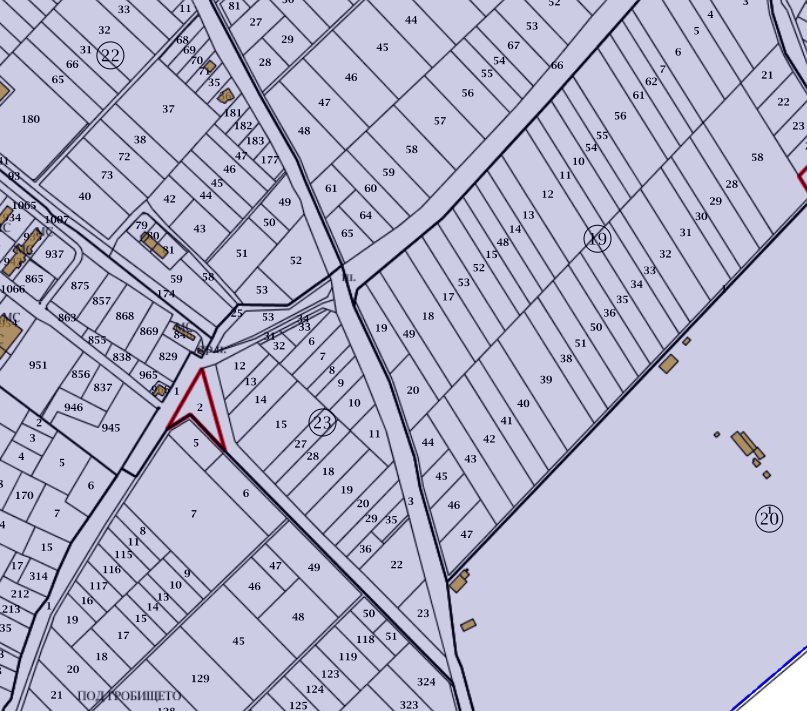 С инвестиционното предложение няма да се промени съществуващата пътна инфраструктура.Не се засягат защитени територии от екологичната мрежа на Република България.Допълнителна площ за временни дейности по време на строителство не е необходима. Предвид географското разположение и предмета на дейност на разглеждания обект, не се очаква въздействие с трансграничен характер по време на изграждане и/или експлоатацията му.  Урегулиран поземлен имот УПИ 23.35 – жилищно застрояване в местност „Хаджиосманица – оранж.“, землището на с. Брестник, община Родопи не попада в границите на защитени зони от мрежата „ НАТУРА 2000“ и в защитените територии, съгласно Закона за защитените територии. Няма близко разположени защитени зони  до местоположението на предвиденото за реализиране инвестиционно предложение.5. Природни ресурси, предвидени за използване по време на строителството и експлоатацията:(включително предвидено водовземане за питейни, промишлени и други нужди – чрез обществено водоснабдяване (ВиК или друга мрежа) и/или водовземане или ползване на повърхностни води и/или подземни води, необходими количества, съществуващи съоръжения или необходимост от изграждане на нови)Захранването на обекта с електроенергия ще стане съгласно Становище за електрозахранване на „Електроразпределение Юг“ ЕАД, КЕЦ – Стамболийски – предвижда се изграждането на нов БКТП. Същият е ситуиран в УПИ 23.35 в с. Брестник. Разрешената мощност за обекта е 30 kW. Измерването на електроенергията ще става с трифазен директен статичен електромер. В проекта са предвидени следните видове инсталации: осветление и контакти, ОВК инсталация, интернет инсталация и мълниеотводна уредба.Водоснабдяването е предвидено от сондажен кладенец в парцела.Сондажният кладенец е със потопяема помпа, хидрофорен съд и водомер. Водата ще преминава през UV филтър.Водомерният възел се предвижда с изводи за дистанционно отчитане.Водата от сондажа ще се използва само за хигиенни нужди. За пиене ще се използва само минерална вода доставяна в бутилки и диспенсъри.Съгласно чл. 58, ал.2 от Наредба №1 за проучване ,ползване и опазване на водите , Писмо №08-00-485 от 08.11.2001 г. на министерството на здравеопазването и Писмо №08С-205 от 30.10.2001 г. на министерството за регионално развитие и благоустройство , собственикът на имота поема всички рискове при ползването на вода от водоизточника за хигиенни нужди. Качеството на водата от сондажен кладенец за питейни нужди трябва да се проверява периодично.  Да се вземат периодично проби и да се изследва във микробиологична лаборатория и всички други необходими анализи, съгласно нормативите.      Оразмерителните водни количества се определят съгласно изискванията на “НПВКИС” от 29.09.2005г., със изменения и допълнения на същите.	По проект се предвижда обучението на  20 деца.                                   ∑ qн макс д  Мсгр             qмакс д = -----------------      м3/д	                                       1000Общ брой на посетителите  -  20 деца.    Qмакс. ден. обща  = 105 л/ден          Qмакс. ден. топла  = 35 л/ден      qмакс. час обща  = 18 л/час	       qмакс. час топла  =8 л/часУчители  - 4 човека.    Qмакс. ден. обща  = 16 л/ден          Qмакс. ден. топла  = 7л/ден      qмакс. час обща  = 4 л/час	    qмакс. час топла  = 2л/час                                      20 х 105 + 4 х 16               Qмакс д = -  ---------------------------------    = 2,16  м3/д 	                                               1000 Q макс д  = 2,16 м3/д	Максимално часовото водно количество  определяме  съгласно “ Норми за проектиране на  ВК инсталации в сгради “  по формулата :	q макс.сек. =  5 . q е,сек.  сек.                                   q н.макс.час.  М уч. 	Р сек.  =  ---------------------------------------                                      720  .  Еа  q н.макс.час.  – нормативно максимално часово водно количество  [ л/час ]Муч.   - брои на потребителите Еа -    6 сумата на еквивалентния брой санитарни арматуриМуч.   – 4 учители Муч.   – 20 децаq макс.час. = 4 л/час за учителиq макс.час = 18 л/час за ученици                                4 х 4  + 20 х 18	Р сек.  =  ------------------------------- = 0,087 	                                     720 х 6	Еа Х Р сек.  = 0,52              сек. = 0,69	q макс.сек. =  5 х 0,2 х 0,69 = 0,69 л/сек.qор.общ. = 0,70 л/секИзбирам водопровод от PE- HD Ф 32мм. със                                    със скорост  V = 1,31 м/сек   и  J = 0,083м/ мл.Отклонението за обекта е  предвидено със тръби PE- HD Ф32мм. Сградният водопровод се предвижда от полипропиленови тръби.  Топлата вода ще се доставя от ЕЛ бойлери. Всички абонатни водомери са предвидени със изводи за дистанционно отчитане.6. Очаквани вещества, които ще бъдат емитирани от дейността, в т.ч. приоритетни и/или опасни, при които се осъществява или е възможен контакт с води:Дейността не е свързана с емисии на опасни вещества , при които е възможен контакт с води и тяхното замърсяване.7. Очаквани общи емисии на вредни вещества във въздуха по замърсители:Реализацията на инвестиционното предложение няма да окаже въздействие върху качеството на атмосферния въздух и не е необходимо предприемане на мерки за ограничаване на емисии, предвидени в Закона за чистотата на атмосферния въздух/ ДБ бр. 14/20.02.2015г./8. Отпадъци, които се очаква да се генерират и предвиждания за тяхното третиране:Отпадъци се очаква да се генерират по време на строителството, но не и при  експлоатацията на школата.Не се планира постоянно съхранение на отпадъци на строителната площадка. Не се очаква да се генерират строителни отпадъци, притежаващи опасни свойства. Обектът не може да се охарактеризира като замърсена площадка и не попада в обхвата на Приложение № 11 към чл. 16, ал. 3 от Наредба за управление на строителни отпадъци и влагане на рециклирани строителни материали.Замърсяване не се очаква, освен формирането на отпадъци при извършване на функционалната преработка, които при правилно управление няма да създадат замърсяване на околната среда. С оглед недопускане замърсяване на прилежащите площи и околната среда ще се предприемат мерки за осигуряване на съдове и организиране на временни площадки за съхраняване на отпадъците до предаването им на оторизирани фирми за последващо третиране и/или до извозването им на съответни депа, отговарящи на изискванията на Наредба № 6 от 27.08.2013г. Строителните отпадъци, които се очаква да се генерират по време на преработката ще се събират в отделни контейнери разделно по кодове, за да бъдат селектирани за повторна употреба и за рециклиране или за събиране и транспортиране на отпадъците от строителя на обекта до определени места за третиране и обезвреждане.	Отпадъци от строителството - опаковките на строителните материали, главно синтетични полимери и други с изкуствен произход ще бъдат събирани и предавани за вторични суровини.Битовите отпадъци, които ще се формират от изпълнителите на обекта по време на строителството, както и тези, които ще се формират от ползвателите на готовия обект по време на неговата експлоатация ще се събират разделно и изхвърлят в местни контейнери.Всички отпадъци, генерирани от дейността ще се събират разделно и временно ще се съхраняват по подходящ начин, съгласно техния произход, вид, състав и характерни свойства в съответствие  с изискванията на Закон за управление на отпадъците (ДВ, бр. 53 от 13 юли 2012 г., в сила от 13.07.2012 г.) и подзаконовите нормативни актове. Предвидено е събиране, транспортиране и третиране на отпадъци с неопасен характер, както и на отпадъците от опаковки на база сключен договор с лицензирана фирма за оползотворяване на отпадъците.При реализацията и експлоатацията на инвестиционното предложение стриктно ще се спазват изискванията на Закона за управление на отпадъците и подзаконовите нормативни актове.9. Отпадъчни води:(очаквано количество и вид на формираните отпадъчни води по потоци (битови, промишлени и др.), сезонност, предвидени начини за третирането им (пречиствателна станция/съоръжение и др.), отвеждане и заустване в канализационна система/повърхностен воден обект/водоплътна изгребна яма и др.)Отпадните води от обекта ще се отвеждат във канализация на площадката. Те са с количество :	Qотпадни води = 2,16 м3/ден . 0,9 = 1,94 м3/денСградната канализация се предвижда със PVC  тръби.Дъждовните води от покрива на сградата ще се отвеждат на терена чрез водосточни тръби. Битовите отпадни води ще се заустват във водоплътна яма с локално пречиствателна станция, функционираща чрез биологечин иновативен метод, периодично обслужваща се от специализирана фирма за комунални услуги на база сключен договор. Този иновативен биологичен метод на разграждане на отпадъчните битови води по никакъв начин не вреди на местната флора и фауна.10. Опасни химични вещества, които се очаква да бъдат налични на площадката на предприятието/съоръжението, както и капацитета на съоръженията, в които са очаква те да са налични:(в случаите по чл. 99б ЗООС се представя информация за вида и количеството на опасните вещества, които ще са налични в предприятието/съоръжението съгласно приложение № 1 към Наредбата за предотвратяване на големи аварии и ограничаване на последствията от тях)За инвестиционното намерение не са налични опасни вещества включени в приложение № 3 към чл. 103, ал. 1 от Закона за опазване на околната среда (Обн. ДВ. бр.91 от 25 Септември 2002г., попр. , изм. и доп.).І. Моля да ни информирате за необходимите действия, които трябва да предприемем, по реда на глава шеста ЗООС. Моля, на основание чл. 93, ал. 9, т. 1 ЗООС да се проведе задължителна ОВОС, без да се извършва преценка.ІІ. Друга информация (не е задължително за попълване)Моля да бъде допуснато извършването само на ОВОС (в случаите по чл. 91, ал. 2 ЗООС, когато за инвестиционно предложение, включено в приложение № 1 или в приложение № 2 към ЗООС, се изисква и изготвянето на самостоятелен план или програма по чл. 85, ал. 1 и 2 ЗООС) поради следните основания (мотиви):……………………………………………………………………………………………………………………………………………………………………………………………………Прилагам:Документи, доказващи обявяване на инвестиционното предложение на интернет страницата на възложителя, ако има такава, и чрез средствата за масово осведомяване или по друг подходящ начин съгласно изискванията на чл. 95, ал. 1 от ЗООС.2. Документи, удостоверяващи по реда на специален закон, нормативен или административен акт права за иницииране или кандидатстване за одобряване на инвестиционно предложение.3. Други документи по преценка на уведомителя:3.1. допълнителна информация/документация, поясняваща инвестиционното предложение;3.2. картен материал, схема, снимков материал в подходящ мащаб.4.  Електронен носител – 1 бр. 5.  Желая писмото за определяне на необходимите действия да бъде издадено в електронна форма и изпратено на посочения адрес на електронна поща.6.  Желая да получавам електронна кореспонденция във връзка с предоставяната услуга на посочения от мен адрес на електронна поща.7.  Желая писмото за определяне на необходимите действия да бъде получено чрез лицензиран пощенски оператор.Дата: ........................................................ 	    Уведомител:……………………….  	                                                                                                   (подпис)